РезюмеКоваль Юрій МиколайовичМета : здобуття посади продавця-консультантаДата народження: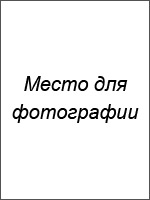 Місто:Сімейний стан:Телефон:E-mail: Освіта:Вища (очна) інститут комерції та торгової справи (2002-2008 р.р.)Спеціальність: товарознавство та комерція у торгівліДосвід роботи:Додаткова інформація:Знання іноземних мов: англійська базоваВолодіння комп'ютером: на рівні досвідченого користувача (торгівля та склад, пакет офісних програм, Інтернет)Особисті якості: відповідальність, уважність, старанність, комунікабельність.Рекомендації з попереднього місця роботи:ТОВ «Ельдорадо»Директор магазину №1 м. Київ: Сидоров Павло Миколайовичт. +3 - xxx - xxx - xx - xxОчікуваний рівень зарплати: 20 000 грн.Готовий розпочати роботу найближчим часом.Шаблон резюме 01.07.2010 - наст. часТОВ «Ельдорадо»Посада: продавець-консультантПосадові обов'язки:Консультація покупців у торговому залі щодо асортиментного ряду товарів;відпустка товарупроведення інвентаризацій, контроль маркетингу у торговому залі02.06.2008-04.08.2009ТОВ «Вимпел-торг»Посада: помічник менеджераПосадові обов'язки:відстеження залишків товару;участь у інвентаризаціях;контроль за дотриманням стандартів мерчандайзингу